ПРОЕКТ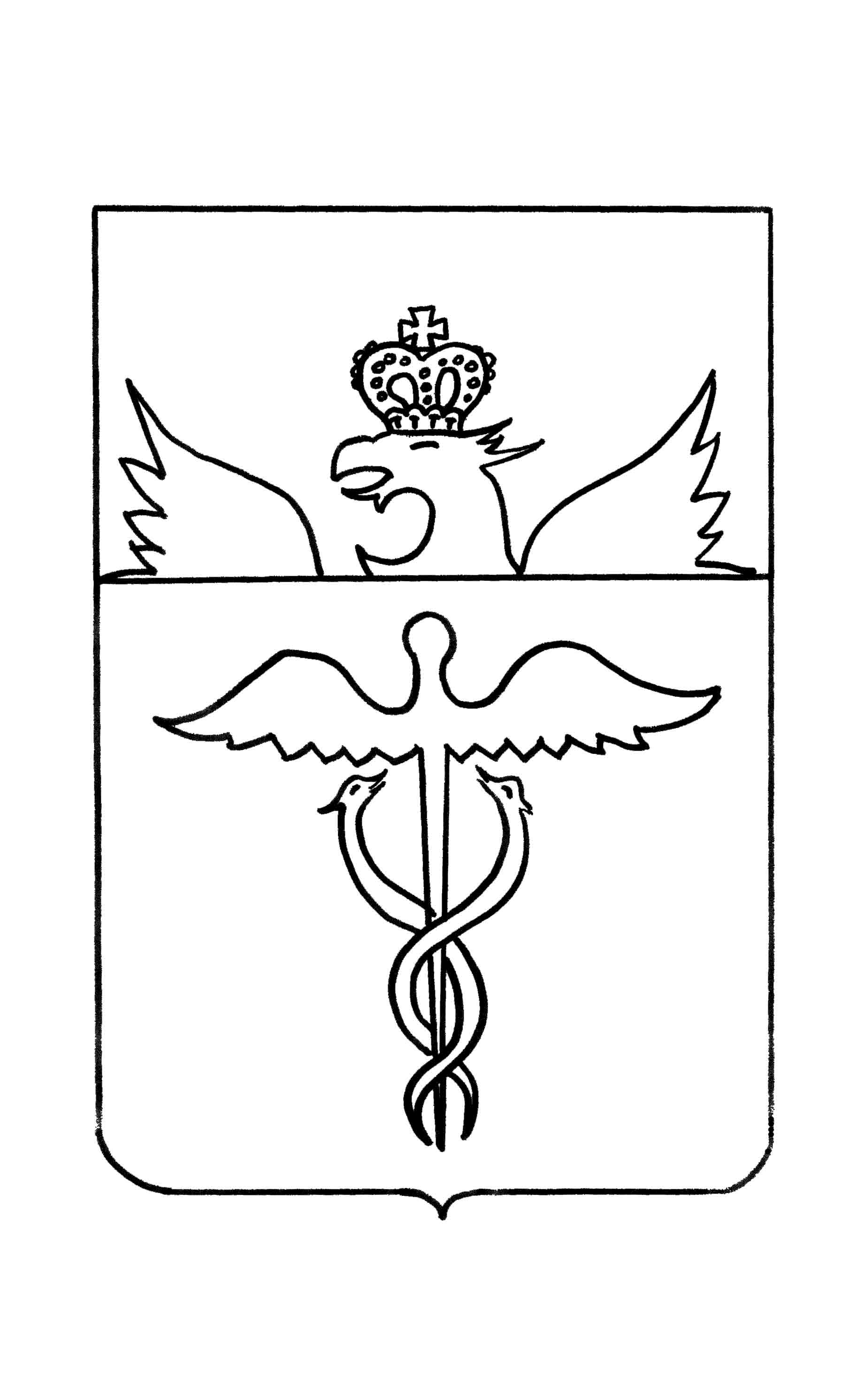 Администрация Гвазденского сельского поселения Бутурлиновского муниципального района  Воронежской областиПОСТАНОВЛЕНИЕот            2021                                                         № с.ГваздаОб утверждении Порядка присвоения наименований элементам улично-дорожной сети и элементам планировочной структуры в границах Гвазденского  сельского поселения, изменения, аннулирования таких наименованийВ соответствии с пунктом 21 части 1 статьи 14 Федерального закона от 06.10.2003 № 131-ФЗ «Об общих принципах организации местного самоуправления в Российской Федерации», Уставом Гвазденского сельского поселения Бутурлиновского муниципального района Воронежской области, администрация Гвазденского сельского поселения Бутурлиновского муниципального района ПОСТАНОВЛЯЕТ:1. Утвердить Порядок присвоения наименований элементам улично-дорожной сети и элементам планировочной структуры в границах Гвазденского сельского поселения, изменения, аннулирования таких наименований согласно приложению к настоящему постановлению.2. Опубликовать настоящее постановление в Вестнике муниципальных правовых актов Гвазденского сельского поселения и разместить на официальном сайте администрации Гвазденского сельского поселения в сети «Интернет».3. Постановление вступает в силу с момента его опубликования.4. Контроль за исполнением настоящего постановления оставляю за собой.Приложение к постановлению администрации Гвазденского сельского поселения от       .2021 г. № _____ПОРЯДОКприсвоения наименований элементам улично-дорожной сети и элементам планировочной структуры в границах Гвазденского сельского поселения, изменения, аннулирования таких наименований1.Общие положения1.1. Настоящий Порядок устанавливает процедуру присвоения наименований элементам улично-дорожной сети (за исключением автомобильных дорог федерального значения, автомобильных дорог регионального или межмуниципального значения), наименований элементам планировочной структуры Гвазденского сельского поселения, изменения и аннулирования таких наименований в честь выдающихся личностей в целях увековечения их памяти, исторических, знаменательных событий и памятных дат (далее - Порядок).1.2.Настоящий Порядок разработан в соответствии с Федеральным законом от 06.10.2003 № 131-ФЗ «Об общих принципах организации местного самоуправления в Российской Федерации», Федеральным законом от 28.12.2013 № 443-ФЗ «О федеральной информационной адресной системе и о внесении изменений в Федеральный закон «Об общих принципах организации местного самоуправления в Российской Федерации», постановлением Правительства Российской Федерации от 19.11.2014 № 1221 «Об утверждении Правил присвоения, изменения и аннулирования адресов», приказом Министерства финансов Российской Федерации от 05.11.2015 № 171Н «Об утверждении Перечня элементов планировочной структуры, элементов улично-дорожной сети, элементов объектов адресации, типов зданий (сооружений), помещений, используемых в качестве реквизитов адреса, и Правил сокращенного наименования адресообразующих элементов» и устанавливает порядок присвоения наименований элементам улично-дорожной сети и элементам планировочной структуры в границах Гвазденского сельского поселения, изменения, аннулирования таких наименований.1.3. В настоящем Порядке используются следующие основные понятия:элемент улично-дорожной сети - улица, проспект, переулок, проезд, набережная, площадь, бульвар, тупик, съезд, шоссе, аллея и иное;элемент планировочной структуры - зона (массив), район (в том числе жилой район, микрорайон, квартал, промышленный район), территория ведения гражданами садоводства или огородничества для собственных нужд.1.4. Иные понятия, используемые в настоящем Порядке, применяются в тех же значениях, что и в нормативных правовых актах Российской Федерации, Воронежской области.2. Основные требования, предъявляемые к присвоению наименований элементам улично-дорожной сети и элементам планировочной структуры, изменению, аннулированию таких наименований2.1. Основные требования к наименованиям элементов улично-дорожной сети и планировочной структуры (далее также — наименование):а) наименование не должно повторять уже имеющиеся наименования;б) наименование должно естественно вписываться в уже существующую систему наименований;в) наименование должно быть благозвучным, удобным для произношения, легко запоминающимся и отвечать нормам современного русского литературного языка;г) наименование может содержать информацию об историко-культурном развитии  Гвазденского сельского поселения;д) наименование должно соответствовать и опираться на социальные, географические и градостроительные особенности Гвазденского сельского поселения, конкретного населенного пункта, самого объекта, могут закреплять смысловое значение важных исторических событий.2.2. Присвоение наименований производится в случаях образования новых элементов улично-дорожной сети, элементов планировочной структуры.2.3. Изменение наименования допускается в случаях:а) при изменении статуса и(или) функционального назначения элементов улично-дорожной сети, элементов планировочной структуры;б) в целях устранения дублирования установленных наименований;в) объединения или разделения элементов улично-дорожной сети, элементов планировочной структуры.2.4. Аннулирование наименования производится в случаях прекращения существования (утраты, исчезновения) элемента улично-дорожной сети, элемента планировочной структуры, при объединении 2-х и более элементов улично-дорожной сети, элементов планировочной структуры2.5. Присвоение, изменение наименований, увековечивающих память выдающихся событий и людей, героев ВОВ, граждан, погибших при защите Отечества, осуществляется с учетом положений пункта 3.5. настоящего Порядка.3. Порядок внесения предложений о присвоении, изменении наименований, аннулирования наименований3.1. Началом действий заинтересованных лиц по присвоению, изменению наименования является опубликованная в печатных местных средствах массовой информации и(или) размещенная в информационно-телекоммуникационной сети «Интернет» соответствующая информация (извещение, уведомление) администрации Гвазденского  сельского поселения Бутурлиновского муниципального района.3.2. Информация содержит сведения об элементах улично-дорожной сети, элементах планировочной структуры, которым требуется присвоить, изменить наименование, сроках, месте и форме приема предложений о присвоении, изменении наименований, а также может включать схематические, картографические изображения элементов улично-дорожной сети, элементов планировочной структуры, которым планируется присвоить, изменить наименование.3.3. Предложения о присвоении наименования, об изменении наименований (далее — предложения) могут вносить:а) граждане (в индивидуальном порядке или посредством коллективных обращений);б) юридические лица;в) общественные объединения;г) органы территориального общественного самоуправления;д) органы государственной власти, органы местного самоуправления.3.4. Предложение лиц, указанных в пункте 3.3. настоящего Порядка (далее — инициаторы) должно содержать:а) информацию об инициаторах:для граждан — фамилию, имя, отчество (при наличии), почтовый адрес, контактный телефон, подпись;для юридического лица, общественного объединения, органов территориального общественного самоуправления, органов государственной власти, органов местного самоуправления — наименование, фирменное наименование (при наличии), место нахождения, почтовый адрес, подпись уполномоченного лица;б) предлагаемое наименование и обоснование предлагаемого наименования;в) сведения, указанные в пункте 3.5 настоящего Порядка.3.5 Присвоение наименованиям имен, фамилий выдающихся личностей, известных жителей Гвазденского  сельского поселения, граждан Российской Федерации и иностранных граждан, памятных событий может производиться только новым элементам улично-дорожной сети, элементам планировочной структуры по истечении не менее десяти лет со дня смерти указанных лиц или по прошествии памятного события, в честь погибших при защите Отечества и героев Великой Отечественной войны 1941-1945 годов по истечении срока не более трех лет исчисляемый со дня смерти погибших при защите Отечества, а так же героев Великой Отечественной войны.В случаях, указанных в абзаце первом настоящего пункта, предложение инициатора помимо сведений, указанных в пункте 3.3. настоящего Порядка, также должно содержать биографическую справку о жизни, деятельности и заслугах лиц, краткую историческую справку о событии, содержащую информацию о достоверности события.3.6. При аннулировании наименования администрация Гвазденского сельского поселения публикует и(или) размещает об этом соответствующую информацию. При этом сбор предложений не осуществляется.В случаях, указанных в пункте 2.4. настоящего Порядка, администрация  Гвазденского  сельского поселения направляет в комиссию по присвоению элементам улично-дорожной сети, элементам планировочной структуры, изменению и аннулированию таких наименований информацию о необходимости аннулирования наименования.4. Комиссия по присвоению элементам улично-дорожной сети, элементам планировочной структуры, изменению и аннулированию таких наименований 4.1. Для рассмотрения предложений (информации) создается комиссия по присвоению элементам улично-дорожной сети, элементам планировочной структуры (далее также — комиссия).4.2. В состав комиссии включаются депутаты Совета народных депутатов Гвазденского сельского поселения, представители администрации Гвазденского  сельского поселения, иные лица. К участию в работе комиссии в качестве экспертов могут приглашаться краеведы, историки и представители общественных организаций.Персональный состав, порядок деятельности комиссии утверждаются постановлением администрации Гвазденского сельского поселения.4.3. Комиссия рассматривает поступившие предложения и(или) информацию и принимает решение, которое в течение пяти рабочих дней со дня его принятия направляется в администрацию  Гвазденского сельского поселения.5. Порядок присвоения, изменения и аннулирования наименований элементам улично-дорожной сети и элементам планировочной структуры5.1. При поступлении решения комиссии администрация Гвазденского сельского поселения вправе:а) подготовить проект постановления о присвоении, изменении, аннулировании наименования элементу улично-дорожной сети, элементу планировочной структуры;б) в случае, если в решении комиссии содержатся два и более вариантов для одного наименования — осуществить мероприятия по выявлению общественного мнения путем проведения опроса, в том числе с использованием официального сайта администрации Гвазденского сельского поселения в информационно-телекоммуникационной сети «Интернет». Результаты опроса являются основанием для подготовки проекта постановления о присвоении, изменении наименования элементу улично-дорожной сети, элементу планировочной структуры.5.2. Постановление администрации Гвазденского  сельского поселения о присвоении, изменении, аннулировании наименования элементу улично-дорожной сети, элементу планировочной структуры (далее — постановление) подлежит опубликованию в Вестнике муниципальных правовых актов и размещению на официальном сайте администрации Гвазденского  сельского поселения.5.3. Постановление подлежит обязательному внесению в государственный адресный реестр в течение 3 рабочих дней со дня принятия такого постановления.5.4. Датой присвоения, изменения, аннулирования наименования элементу улично-дорожной сети, элементу планировочной структуры признается дата внесения сведений о наименовании в государственный адресный реестр.Глава Гвазденского сельского поселенияЛ.М Богданова